 Maria Moleiro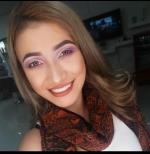 OBJETIVO PROFESIONAL [ Escribir Objetivo profesional ]EXPERIENCIATienda Zezar y Luistore boutique 11/2019-4/2021-- Selecciona -- ((Seleccionar)) Santo domingo  (Santo domingo de los tsachilas) Vendedora, cajera y supervisora de tiendaFORMACIÓNFORMACIÓN COMPLEMENTARIAHABILIDADES/CAPACIDADESIDIOMASINFORMÁTICAINFORMACIÓN ADICIONALhttp://mariviky17.MiCVweb.comHabilidad 1Habilidad 2Habilidad 3Habilidad 4Habilidad 5Habilidad 6